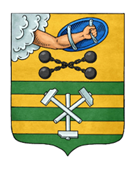 ПЕТРОЗАВОДСКИЙ ГОРОДСКОЙ СОВЕТ2 сессия 29 созываРЕШЕНИЕот 8 ноября 2021 г. № 29/2-10О признании утратившими силу некоторыхрешений Петрозаводского городского СоветаВ соответствии с п. 19 ч. 1 ст. 16 Федерального закона от 06.10.2003                   № 131-ФЗ «Об общих принципах организации местного самоуправления в Российской Федерации», Федеральным законом от 04.12.2007 № 329-ФЗ «О физической культуре и спорте в Российской Федерации», ст. 14 Устава Петрозаводского городского округа, на основании обращения Администрации Петрозаводского городского округа от 27.10.2021 № 4066/02-17/КСР Петрозаводский городской СоветРЕШИЛ:Признать утратившими силу:Решение Петрозаводского городского Совета от 05.11.2015 № 27/39-642 «Об утверждении Положения «О порядке установления и выплаты спортсменам и их тренерам-преподавателям, работающим в муниципальных образовательных учреждениях дополнительного образования детей спортивной направленности Петрозаводского городского округа, материального поощрения за высокие спортивные достижения»;Решение Петрозаводского городского Совета от 24.11.2016 № 28/02-26 «О внесении изменений в Положение «О порядке установления и выплаты спортсменам и их тренерам-преподавателям, работающим в муниципальных образовательных учреждениях дополнительного образования спортивной направленности Петрозаводского городского округа, материального поощрения за высокие спортивные достижения».И.о. ПредседателяПетрозаводского городского Совета                                        П.В. ПетровГлава Петрозаводского городского округа                          В.К. Любарский